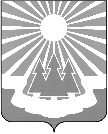                                                                                                                                  ПРОЕКТАдминистрация
муниципального образования 
«Светогорское городское поселение» 
Выборгского района Ленинградской областиПОСТАНОВЛЕНИЕ О внесении изменений в постановление администрации от 26.10.2015 № 406 
«Об утверждении муниципальной программы 
«Обеспечение качественным жильём граждан на территории 
МО «Светогорское городское поселение»В соответствии со статьей 179 Бюджетного кодекса Российской Федерации, руководствуясь Постановлением администрации от 12.09.2013 №255 «Об утверждении Порядка разработки, реализации и оценки эффективности муниципальных программ 
МО «Светогорское городское поселение» (в ред. пост. от 30.09.2013 №265, 15.10.2015 №384, от 10.02.2020 №59), администрация МО «Светогорское городское поселение»П О С Т А Н О В Л Я Е Т:             1. Внести в муниципальную программу «Обеспечение качественным жильем граждан на территории МО «Светогорское городское поселение» (далее - программа), утверждённую постановлением администрации МО «Светогорское городское поселение» от 26.10.2015 № 406 (в ред. 02.03.2016 № 105, от 22.04.2016 № 201, 
от 14.06.2016 № 316, от 17.08.2016 № 476, от 21.12.2016 № 734, от 27.12.2016 № 763, 
от 18.01.2017 № 38, от 21.03.2017 №15, от 16.05.2017 № 234, от 18.07.2017 № 375, 
от 24.10.2017 № 534, от 27.12.2017 № 648 от 01.03.2018 №101, № 193 от 09.04.2018, № 453 от 26.09.2018г  № 505 от19.10.2018, № 564 от 21.11.2018, № 645 от 19.12.2018, № 672
 от 28.12.2018, № 99 от 11.03.2019 № 249 от 10.06.2019 № 310 от 10.07.2019,№ 363 
от 11.09.2019,  № 482 от 10.12.2019, № 510 от 26.12.2019,№ 99 от 10.03.2020, № 140 от 24.03.2020) следующие изменения: 1. Приложение к муниципальной программе «План реализации мероприятий программы:  2.1.1. В пункте 2 «Переселение граждан из авариного фонда в рамках реализации региональной программы» «Переселение граждан из авариного фонда на территории Ленинградской области» по строке 2020 год в графе 6 цифру «3176 583,00» заменить цифрой «3504 369,00»2.1.2 в пункте 5.2 «Содержание, обслуживание муниципального жилищного фонда в соответствии с п.3 ст153 ЖКРФ» на 2020 год по графам 3 и 6 цифру «942086,00» заменить цифрой «1 221 086,00»; графу индикаторы реализации добавить словами «оплата за жилищно- коммунальные услуги по свободному муниципальному фонду»;2.  В пункте 6. Взносы на капитальный ремонт за муниципальные жилые помещения» на 2020 год по графам 3 и 6 цифру «2134900,00» заменить цифрой «1 807 114,00».3. В паспорте программы и позиции «Целевые индикаторы и показатели муниципальной программы» также раздел 7 «Перечень целевых индикаторов и показателей муниципальной программы с расшифровкой плановых значений по годам ее реализации,
 а также сведения о взаимосвязи мероприятий муниципальной программы и результатов
 их выполнения обобщенными целевыми индикаторами муниципальной программы» остаются без изменений.4. Опубликовать настоящее Постановление в газете «Вуокса», в сетевом издании «Официальный вестник муниципальных правовых актов органов местного самоуправления муниципального образования «Выборгский район» Ленинградской области» (npavrlo.ru) 
и разместить на официальном сайте МО "Светогорское городское поселение" (mo-svetogorsk.ru).            5. Контроль за исполнением настоящего постановления возложить 
на заместителя главы администрации Ренжина А.А.Глава администрации                                                                   	 	С.В. ДавыдовИсполнитель: Мишина Т.С.	Согласовано: 	Ренжин А.А.    Андреева Л.А.	Ковшарь Н.В. 	Пугачева Е.М.	 Горюнова Г.Е.  Разослано: в дело, ОГХ, сектор финансов, СБУ, СЭР, газета «Вуокса», сайт, регистр МПА, официальный вестник№